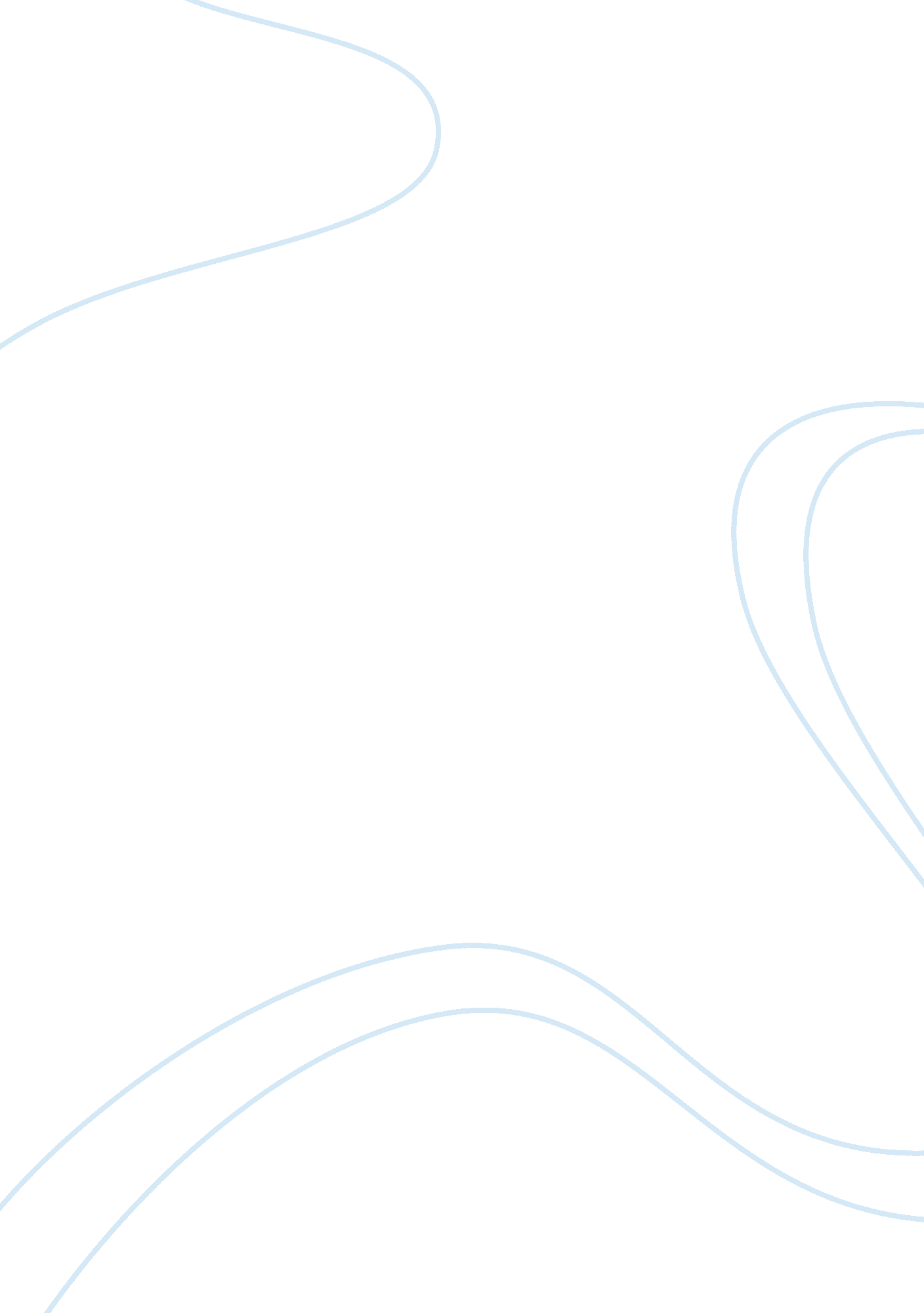 Performance elementsLinguistics, English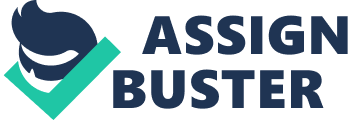 Performance Elements Performance elements Drama is a particular type of fiction work represented in performance that involves performance of actors on a stage before an audience, which collaborates various modes of production and a collective reception by the audience present. The dramatic work is, therefore, directly influenced by the collaborative production and collective reception. 
When comparing some of the plays written, in this case Reeds The C Above the C Above High C and Wildes The Importance of Being Earnest, various aspects of plays are considered so as to enable the reader to be able to picture the performance through the text reading. In Wilde’s The Importance of Being Earnest, it contains heavy dialogue which limits direction to the initial scene settings, and also limits the vocal or expressive cues for the different characters. It is thus suggested that if any of the performance elements were removed, it will leave the story’s performance suggested or with an understood tone on the dialogue which enables the reader to identify the various missing elements partly due to the logical progression of the story (Jago, Shea and Scanlon, 2011) 
On the other hand, The C Above the C Above High C provides more details in the plot and character development by using different performance elements such as background action, sub-scenes, visual cues, and even shifting the timeline. If any of these elements were to be removed and depend entirely on the dialogue, the play would result in a total confusing state (Wilde, 1885). This play also include political statements, symbolism as well as satire many of which will be lost if dialogue alone is employed. Symbolism and irony can be cited where Louis apply a facial cream and appears “ white” though he is fairly dark but seen as very black among the rising black entertainers, and accepted by both the white and black community (Jago, Shea and Scanlon, 2011) 
Therefore, The C Above the C Above High C play is considered to be more in depth for the readers due to the different elements applied, hence giving the reader the ability to picture the play on the stage which lacks in the Wildes work of The Importance of Being Earnest which is heavily dialogued (Reed, 1997). 
References 
Carol Jago, Renée H. Shea and Lawrence Scanlon. “ Literature & Composition: Reading. Writing. Thinking” Boston: McGraw-Hill, 2011. 
Reed, Ishmael. " The C Above High C". 1997. ENGL 200: Composition and Literature. Boston: McGraw-Hill, 2011. Web. 3 July 12 
Wilde, Oscar. “ The Importance of Being Earnest.” 1895. ENGL 200: Composition and Literature. Boston: McGraw-Hill, 2011. Web. 3 July 12 